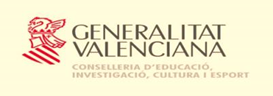 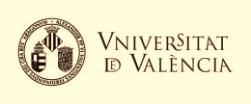 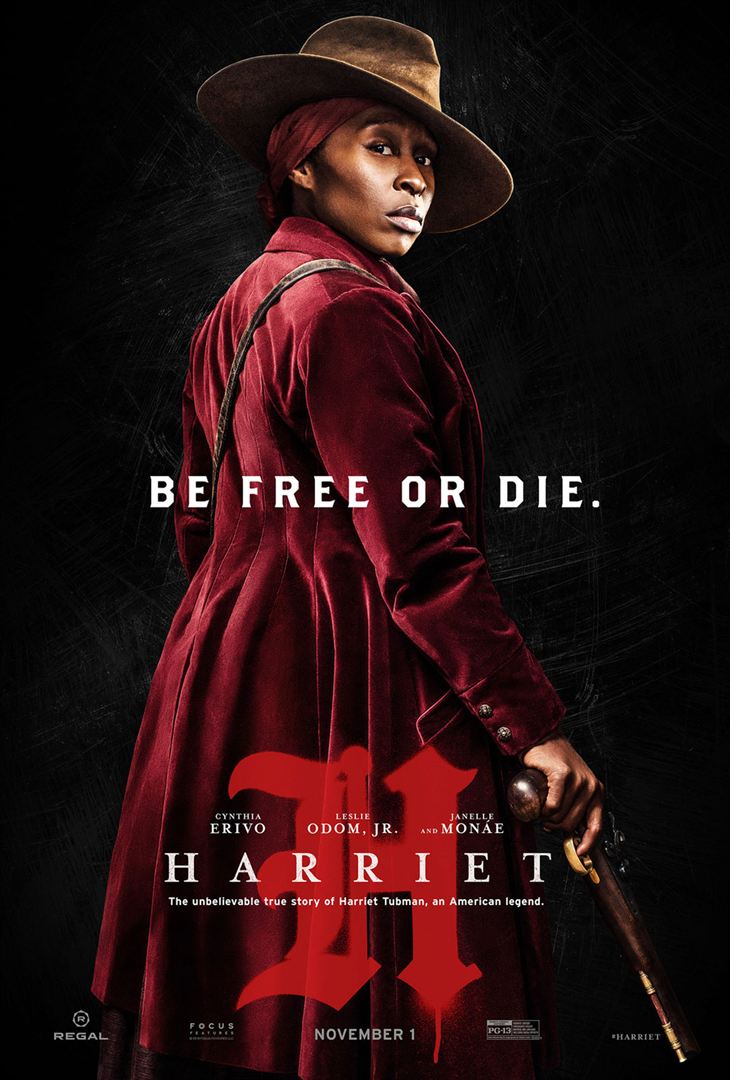 LENA LUNCH RESEARCH SEMINAR SERIESHARRIET TUBMAN: THE MYTH OF THE UNBELIEVABLE STORYOF AN AFRICAN AMERICAN LEGENDA lecture by Carme ManuelPROYECTO LENALiteraturas (Trans)Étnicas Norteamericanas en un Contexto GlobalDepartament de Filologia Anglesa i Alemanya9 DECEMBER 201914.00-15.00AULA 203Facultat de Filologia, Traducció i ComunicacióUniversitat de València